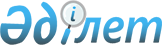 О внесении изменений в решение Шардаринского районного маслихата от 23 декабря 2014 года № 36-213-V "О районном бюджете на 2015-2017 годы"
					
			Утративший силу
			
			
		
					Решение Шардаринского районного маслихата Южно-Казахстанской области от 20 мая 2015 года № 41-244-V. Зарегистрировано Департаментом юстиции Южно-Казахстанской области 25 мая 2015 года № 3191. Утратило силу в связи с истечением срока применения - (письмо Шардаринского районного маслихата Южно-Казахстанской области от 14 января 2016 года № 9)      Сноска. Утратило силу в связи с истечением срока применения - (письмо Шардаринского районного маслихата Южно-Казахстанской области от 14.01.2016 № 9).

      В соответствии с пунктом 1 статьи 109 Бюджетного Кодекса Республики Казахстан от 4 декабря 2008 года, подпунктом 1) пункта 1 статьи 6 Закона Республики Казахстан от 23 января 2001 года «О местном государственном управлении и самоуправлении в Республике Казахстан», районный маслихат РЕШИЛ:



      1. Внести в решение Шардаринского районного маслихата от 23 декабря 2014 года № 36-213-V «О районном бюджете на 2015-2017 годы» (зарегистрировано в Реестре государственной регистрации нормативных правовых актов за № 2947, опубликовано 16 января 2015 года в газете «Шартарап-Шарайна») следующие изменения:



      пункт 1 изложить в следующей редакции:

      «1. Утвердить районный бюджет Шардаринского района на 2015-2017 годы согласно приложениям 1, 2, 3 соответственно, в том числе на 2015 год в следующих объемах:

      1) доходы – 9 367 181 тысяч тенге, в том числе по:

      налоговым поступлениям – 1 797 240 тысяч тенге;

      неналоговым поступлениям – 3 852 тысяч тенге;

      поступлениям от продажи основного капитала – 13 597 тысяч тенге;

      поступлениям трансфертов – 7 552 492 тысяч тенге;

      2) затраты – 9 403 313 тысяч тенге;

      3) чистое бюджетное кредитование – 34 141 тысяч тенге, в том числе:

      бюджетные кредиты – 38 649 тысяч тенге;

      погашение бюджетных кредитов – 4 508 тысяч тенге;

      4) сальдо по операциям с финансовыми активами – 0 тенге, в том числе по:

      приобретению финансовых активов – 0 тенге;

      поступления от продажи финансовых активов государства – 0 тенге;

      5) дефицит бюджета – - 70 273 тысяч тенге;

      6) финансирование дефицита бюджета – 70 273 тысяч тенге, в том числе по:

      поступление займов – 38 649 тысяч тенге;

      погашение займов – 4 508 тысяч тенге;

      используемые остатки бюджетных средств – 36 132 тысяч тенге.».



      Приложения 1, 5 указанного решения изложить в новой редакции согласно приложения 1, 2 к настоящему решению.



      2. Настоящее решение вводится в действие с 1 января 2015 года.      Председатель сессии                        К.Абдикерим      Временно исполняющая

      уполномочием секретаря

      районного маслихата                        Р.Карабаева

Приложение 1 к решению

маслихата Шардаринского района

№ 41-244-V от 20 мая 2015 годаПриложение 1 к решению

маслихата Шардаринского района

№ 36-213-V от 23 декабря 2014 года Районный бюджет на 2015 год      

Приложение 2 к решению

маслихата Шардаринского района

№ 41-244-V от 20 мая 2015 годаПриложение 5 к решению

маслихата Шардаринского района

№ 36-213-V от 23 декабря 2014 года Перечень бюджетных программ города и сельских округов финансируемого из местного бюджета на 2015 год
					© 2012. РГП на ПХВ «Институт законодательства и правовой информации Республики Казахстан» Министерства юстиции Республики Казахстан
				Категория Категория Категория Наименование Сумма, тысяч тенгеКлассКлассСумма, тысяч тенгеПодклассПодклассПодклассСумма, тысяч тенге1111231. Доходы9 367 1811Налоговые поступления1 797 24001Подоходный налог176 1162Индивидуальный подоходный налог176 11603Социальный налог167 9181Социальный налог167 91804Hалоги на собственность1 418 2891Hалоги на имущество1 364 5193Земельный налог9 0704Hалог на транспортные средства40 1005Единый земельный налог4 60005Внутренние налоги на товары, работы и услуги26 8172Акцизы9 0763Поступления за использование природных и других ресурсов4 5004Сборы за ведение предпринимательской и профессиональной деятельности13 0895Налог на игорный бизнес15208Обязательные платежи, взимаемые за совершение юридически значимых действий и (или) выдачу документов уполномоченными на то государственными органами или должностными лицами8 1001Государственная пошлина8 1002Неналоговые поступления3 85201Доходы от государственной собственности1 1243Дивиденды на государственные пакеты акций, находящиеся в государственной собственности3685Доходы от аренды имущества, находящегося в государственной собственности75604Штрафы, пени, санкции, взыскания, налагаемые государственными учреждениями, финансируемыми из государственного бюджета, а также содержащимися и финансируемыми из бюджета (сметы расходов) Национального Банка Республики Казахстан1 0001Штрафы, пени, санкции, взыскания, налагаемые государственными учреждениями, финансируемыми из государственного бюджета, а также содержащимися и финансируемыми из бюджета (сметы расходов) Национального Банка Республики Казахстан, за исключением поступлений от организаций нефтяного сектора1 00006Прочие неналоговые поступления1 7281Прочие неналоговые поступления1 7283Поступления от продажи основного капитала13 59701Продажа государственного имущества, закрепленного за государственными учреждениями5401Продажа государственного имущества, закрепленного за государственными учреждениями54003Продажа земли и нематериальных активов13 0571Продажа земли13 0574Поступления трансфертов7 552 49202Трансферты из вышестоящих органов государственного управления7 552 4922Трансферты из областного бюджета7 552 492КодыКодыНаименование Сумма, тысяч тенгеФункциональные группыФункциональные группыФункциональные группыФункциональные группыФункциональные группыСумма, тысяч тенгеФункциональные подгруппыФункциональные подгруппыФункциональные подгруппыФункциональные подгруппыСумма, тысяч тенгеАдминистратор бюджетных программАдминистратор бюджетных программАдминистратор бюджетных программСумма, тысяч тенгеПрограммаПрограммаСумма, тысяч тенге2. Затраты9 403 31301Государственные услуги общего характера461 3501Представительные, исполнительные и другие органы, выполняющие общие функции государственного управления389 722112Аппарат маслихата района (города областного значения)20 550001Услуги по обеспечению деятельности маслихата района (города областного значения)20 200003Капитальные расходы государственного органа350122Аппарат акима района (города областного значения)119 924001Услуги по обеспечению деятельности акима района (города областного значения)119 274003Капитальные расходы государственного органа650123Аппарат акима района в городе, города районного значения, поселка, села, сельского округа249 248001Услуги по обеспечению деятельности акима района в городе, города районного значения, поселка, села, сельского округа224 648022Капитальные расходы государственного органа24 6002Финансовая деятельность1 070459Отдел экономики и финансов района (города областного значения)1 070003Проведение оценки имущества в целях налогообложения1 0709Прочие государственные услуги общего характера70 558458Отдел жилищно-коммунального хозяйства, пассажирского транспорта и автомобильных дорог района (города областного значения)32 664001Услуги по реализации государственной политики на местном уровне в области жилищно-коммунального хозяйства, пассажирского транспорта и автомобильных дорог32 514013Капитальные расходы государственного органа150459Отдел экономики и финансов района (города областного значения)37 894001Услуги по реализации государственной политики в области формирования и развития экономической политики, государственного планирования, исполнения бюджета и управления коммунальной собственностью района (города областного значения)35 555015Капитальные расходы государственного органа2 33902Оборона53 3781Военные нужды14 333122Аппарат акима района (города областного значения)14 333005Мероприятия в рамках исполнения всеобщей воинской обязанности14 3332Организация работы по чрезвычайным ситуациям39 045122Аппарат акима района (города областного значения)39 045006Предупреждение и ликвидация чрезвычайных ситуаций масштаба района (города областного значения)39 04504Образование6 264 7211Дошкольное воспитание и обучение867 515123Аппарат акима района в городе, города районного значения, поселка, села, сельского округа439 462041Реализация государственного образовательного заказа в дошкольных организациях образования439 462464Отдел образования района (города областного значения)428 053040Реализация государственного образовательного заказа в дошкольных организациях образования428 0532Начальное, основное среднее и общее среднее образование4 773 077123Аппарат акима района в городе, города районного значения, поселка, села, сельского округа4 433005Организация бесплатного подвоза учащихся до школы и обратно в сельской местности4 433464Отдел образования района (города областного значения)4 768 644003Общеобразовательное обучение4 594 415006Дополнительное образование для детей174 2299Прочие услуги в области образования624 129464Отдел образования района (города областного значения)271 007001Услуги по реализации государственной политики на местном уровне в области образования16 539005Приобретение и доставка учебников, учебно-методических комплексов для государственных учреждений образования района (города областного значения)39 521007Проведение школьных олимпиад, внешкольных мероприятий и конкурсов районного (городского) масштаба800015Ежемесячная выплата денежных средств опекунам (попечителям) на содержание ребенка-сироты (детей-сирот), и ребенка (детей), оставшегося без попечения родителей21 000022Выплата единовременных денежных средств казахстанским гражданам, усыновившим (удочерившим) ребенка (детей)-сироту и ребенка (детей), оставшегося без попечения родителей2 973029Обследование психического здоровья детей и подростков и оказание психолого-медико-педагогической консультативной помощи населению20 952067Капитальные расходы подведомственных государственных учреждений и организаций169 222472Отдел строительства, архитектуры и градостроительства района (города областного значения)353 122037Строительство и реконструкция объектов образования353 12206Социальная помощь и социальное обеспечение259 7331Социальное обеспечение3 174464Отдел образования района (города областного значения)3 174030Содержание ребенка (детей), переданного патронатным воспитателям3 1742Социальная помощь221 732451Отдел занятости и социальных программ района (города областного значения)221 732002Программа занятости25 000005Государственная адресная социальная помощь705006Оказание жилищной помощи1 019007Социальная помощь отдельным категориям нуждающихся граждан по решениям местных представительных органов13 782010Материальное обеспечение детей-инвалидов, воспитывающихся и обучающихся на дому1 063014Оказание социальной помощи нуждающимся гражданам на дому24 952016Государственные пособия на детей до 18 лет124 632017Обеспечение нуждающихся инвалидов обязательными гигиеническими средствами и предоставление услуг специалистами жестового языка, индивидуальными помощниками в соответствии с индивидуальной программой реабилитации инвалида21 798052Проведение мероприятий, посвященных семидесятилетию Победы в Великой Отечественной войне8 7819Прочие услуги в области социальной помощи и социального обеспечения34 827451Отдел занятости и социальных программ района (города областного значения)34 827001Услуги по реализации государственной политики на местном уровне в области обеспечения занятости и реализации социальных программ для населения33 667011Оплата услуг по зачислению, выплате и доставке пособий и других социальных выплат396021Капитальные расходы государственного органа76407Жилищно-коммунальное хозяйство537 8641Жилищное хозяйство253 073458Отдел жилищно-коммунального хозяйства, пассажирского транспорта и автомобильных дорог района (города областного значения)885049Проведение энергетического аудита многоквартирных жилых домов885472Отдел строительства, архитектуры и градостроительства района (города областного значения)252 188003Проектирование, строительство и (или) приобретение жилья коммунального жилищного фонда85 624004Проектирование, развитие, обустройство и (или) приобретение инженерно-коммуникационной инфраструктуры166 5642Коммунальное хозяйство117 039458Отдел жилищно-коммунального хозяйства, пассажирского транспорта и автомобильных дорог района (города областного значения)117 039012Функционирование системы водоснабжения и водоотведения17 039058Развитие системы водоснабжения и водоотведения в сельских населенных пунктах100 0003Благоустройство населенных пунктов167 752123Аппарат акима района в городе, города районного значения, поселка, села, сельского округа568010Содержание мест захоронений и погребение безродных568458Отдел жилищно-коммунального хозяйства, пассажирского транспорта и автомобильных дорог района (города областного значения)167 184015Освещение улиц в населенных пунктах28 646016Обеспечение санитарии населенных пунктов27 400018Благоустройство и озеленение населенных пунктов111 13808Культура, спорт, туризм и информационное пространство631 9291Деятельность в области культуры95 136455Отдел культуры и развития языков района (города областного значения)80 136003Поддержка культурно-досуговой работы80 136472Отдел строительства, архитектуры и градостроительства района (города областного значения)15 000011Развитие объектов культуры15 0002Спорт420 598465Отдел физической культуры и спорта района (города областного значения)220 598001Услуги по реализации государственной политики на местном уровне в сфере физической культуры и спорта12 557004Капитальные расходы государственного органа5 150005Развитие массового спорта и национальных видов спорта152 167006Проведение спортивных соревнований на районном (города областного значения) уровне14 999007Подготовка и участие членов сборных команд района (города областного значения) по различным видам спорта на областных спортивных соревнованиях32 236032Капитальные расходы подведомственных государственных учреждений и организаций3 489472Отдел строительства, архитектуры и градостроительства района (города областного значения)200 000008Развитие объектов спорта200 0003Информационное пространство63 863455Отдел культуры и развития языков района (города областного значения)52 580006Функционирование районных (городских) библиотек43 245007Развитие государственного языка и других языков народа Казахстана9 335456Отдел внутренней политики района (города областного значения)11 283002Услуги по проведению государственной информационной политики через газеты и журналы11 2839Прочие услуги по организации культуры, спорта, туризма и информационного пространства52 332455Отдел культуры и развития языков района (города областного значения)18 281001Услуги по реализации государственной политики на местном уровне в области развития языков и культуры13 530010Капитальные расходы государственного органа150032Капитальные расходы подведомственных государственных учреждений и организаций4 601456Отдел внутренней политики района (города областного значения)34 051001Услуги по реализации государственной политики на местном уровне в области информации, укрепления государственности и формирования социального оптимизма граждан21 591003Реализация мероприятий в сфере молодежной политики12 160006Капитальные расходы государственного органа150032Капитальные расходы подведомственных государственных учреждений и организаций15009Топливно-энергетический комплекс и недропользование717 1459Прочие услуги в области топливно-энергетического комплекса и недропользования717 145458Отдел жилищно-коммунального хозяйства, пассажирского транспорта и автомобильных дорог района (города областного значения)717 145036Развитие газотранспортной системы717 14510Сельское, водное, лесное, рыбное хозяйство, особо охраняемые природные территории, охрана окружающей среды и животного мира, земельные отношения162 7321Сельское хозяйство94 932459Отдел экономики и финансов района (города областного значения)7 886099Реализация мер по оказанию социальной поддержки специалистов7 886473Отдел ветеринарии района (города областного значения)52 107001Услуги по реализации государственной политики на местном уровне в сфере ветеринарии22 146003Капитальные расходы государственного органа150005Обеспечение функционирования скотомогильников (биотермических ям)5 425007Организация отлова и уничтожения бродячих собак и кошек3 675008Возмещение владельцам стоимости изымаемых и уничтожаемых больных животных, продуктов и сырья животного происхождения8 182009Проведение ветеринарных мероприятий по энзоотическим болезням животных11 673010Проведение мероприятий по идентификации сельскохозяйственных животных 856477Отдел сельского хозяйства и земельных отношений района (города областного значения)34 939001Услуги по реализации государственной политики на местном уровне в сфере сельского хозяйства и земельных отношений34 789003Капитальные расходы государственного органа1509Прочие услуги в области сельского, водного, лесного, рыбного хозяйства, охраны окружающей среды и земельных отношений67 800473Отдел ветеринарии района (города областного значения)67 800011Проведение противоэпизоотических мероприятий67 80011Промышленность, архитектурная, градостроительная и строительная деятельность29 0782Архитектурная, градостроительная и строительная деятельность29 078472Отдел строительства, архитектуры и градостроительства района (города областного значения)29 078001Услуги по реализации государственной политики в области строительства, архитектуры и градостроительства на местном уровне28 928015Капитальные расходы государственного органа15012Транспорт и коммуникации170 8281Автомобильный транспорт170 828458Отдел жилищно-коммунального хозяйства, пассажирского транспорта и автомобильных дорог района (города областного значения)170 828023Обеспечение функционирования автомобильных дорог170 82813Прочие97 3663Поддержка предпринимательской деятельности и защита конкуренции11 869469Отдел предпринимательства района (города областного значения)11 869001Услуги по реализации государственной политики на местном уровне в области развития предпринимательства и промышленности10 986004Капитальные расходы государственного органа8839Прочие85 497123Аппарат акима района в городе, города районного значения, поселка, села, сельского округа47 837040Реализация мер по содействию экономическому развитию регионов в рамках Программы «Развитие регионов»47 837459Отдел экономики и финансов района (города областного значения)37 660008Разработка или корректировка, а также проведение необходимых экспертиз технико-экономических обоснований местных бюджетных инвестиционных проектов и конкурсных документаций концессионых проектов, консультативное сопровождение концессионных проектов и проведение его экспертизы1 535012Резерв местного исполнительного органа района (города областного значения)36 12514Обслуживание долга51Обслуживание долга5459Отдел экономики и финансов района (города областного значения)5021Обслуживание долга местных исполнительных органов по выплате вознаграждений и иных платежей по займам из областного бюджета515Трансферты17 1841Трансферты17 184459Отдел экономики и финансов района (города областного значения)17 184006Возврат неиспользованных (недоиспользованных) целевых трансфертов13 467049Возврат трансфертов общего характера в случаях, предусмотренных бюджетным законодательством3 7173. Чистое бюджетное кредитование34 141Бюджетные кредиты38 649Погашение бюджетных кредитов4 5084. Сальдо по операциям с финансовыми активами0Приобретение финансовых активов0Поступления от продажи финансовых активов государства05. Дефицит бюджета-70 2736. Финансирование дефицита бюджета70 273Поступление займов38 649Погашение займов4 508Используемые остатки бюджетных средств36 132Код бюджетной классификацииКод бюджетной классификацииКод бюджетной классификацииКод бюджетной классификацииНаименованиеФинансовый план на годРасходы842 478,0Аппарат акима аульного округа Жаушыкум 18 333,001Государственные услуги общего характера14 943,01Представительные, исполнительные и другие органы, выполняющие общие функции государственного управления14 943,0123Аппарат акима района в городе, города районного значения, поселка, села, сельского округа14 943,0001Услуги по обеспечению деятельности акима района в городе, города районного значения, поселка, села, сельского округа14 793,0022Капитальные расходы государственного органа150,004Образование600,02Начальное, основное среднее и общее среднее образование600,0123Аппарат акима района в городе, города районного значения, поселка, села, сельского округа600,0005Организация бесплатного подвоза учащихся до школы и обратно в сельской местности600,013Прочие2 790,09Прочие2 790,0123Аппарат акима района в городе, города районного значения, поселка, села, сельского округа2 790,0040Реализация мер по содействию экономическому развитию регионов в рамках Программы «Развитие регионов»2 790,0Аппарат акима аульного округа К. Турысбекова52 599,001Государственные услуги общего характера20 206,01Представительные, исполнительные и другие органы, выполняющие общие функции государственного управления20 206,0123Аппарат акима района в городе, города районного значения, поселка, села, сельского округа20 206,0001Услуги по обеспечению деятельности акима района в городе, города районного значения, поселка, села, сельского округа20 056,0022Капитальные расходы государственного органа150,004Образование24 675,01Дошкольное воспитание и обучение24 675,0123Аппарат акима района в городе, города районного значения, поселка, села, сельского округа24 675,0041Реализация государственного образовательного заказа в дошкольных организациях образования24 675,013Прочие7 718,09Прочие7 718,0123Аппарат акима района в городе, города районного значения, поселка, села, сельского округа7 718,0040Реализация мер по содействию экономическому развитию регионов в рамках Программы «Развитие регионов»7 718,0Аппарат акима аульного округа Коссеит49 218,001Государственные услуги общего характера18 303,01Представительные, исполнительные и другие органы, выполняющие общие функции государственного управления18 303,0123Аппарат акима района в городе, города районного значения, поселка, села, сельского округа18 303,0001Услуги по обеспечению деятельности акима района в городе, города районного значения, поселка, села, сельского округа18 153,0022Капитальные расходы государственного органа150,004Образование26 823,01Дошкольное воспитание и обучение26 823,0123Аппарат акима района в городе, города районного значения, поселка, села, сельского округа26 823,0041Реализация государственного образовательного заказа в дошкольных организациях образования26 823,013Прочие4 092,09Прочие4 092,0123Аппарат акима района в городе, города районного значения, поселка, села, сельского округа4 092,0040Реализация мер по содействию экономическому развитию регионов в рамках Программы «Развитие регионов»4 092,0Аппарат акима Коксуского сельского округа63 394,001Государственные услуги общего характера40 907,01Представительные, исполнительные и другие органы, выполняющие общие функции государственного управления40 907,0123Аппарат акима района в городе, города районного значения, поселка, села, сельского округа40 907,0001Услуги по обеспечению деятельности акима района в городе, города районного значения, поселка, села, сельского округа20 757,0022Капитальные расходы государственного органа20 150,004Образование22 487,01Дошкольное воспитание и обучение22 487,0123Аппарат акима района в городе, города районного значения, поселка, села, сельского округа22 487,0041Реализация государственного образовательного заказа в дошкольных организациях образования22 487,0Аппарат акима аульного округа Узын ата56 068,001Государственные услуги общего характера19 175,01Представительные, исполнительные и другие органы, выполняющие общие функции государственного управления19 175,0123Аппарат акима района в городе, города районного значения, поселка, села, сельского округа19 175,0001Услуги по обеспечению деятельности акима района в городе, города районного значения, поселка, села, сельского округа19 025,0022Капитальные расходы государственного органа150,004Образование21 739,01Дошкольное воспитание и обучение21 739,0123Аппарат акима района в городе, города районного значения, поселка, села, сельского округа21 739,0041Реализация государственного образовательного заказа в дошкольных организациях образования21 739,013Прочие15 154,09Прочие15 154,0123Аппарат акима района в городе, города районного значения, поселка, села, сельского округа15 154,0040Реализация мер по содействию экономическому развитию регионов в рамках Программы «Развитие регионов»15 154,0Аппарат акима аульного округа Алатау батыр87 697,001Государственные услуги общего характера20 906,01Представительные, исполнительные и другие органы, выполняющие общие функции государственного управления20 906,0123Аппарат акима района в городе, города районного значения, поселка, села, сельского округа20 906,0001Услуги по обеспечению деятельности акима района в городе, города районного значения, поселка, села, сельского округа20 506,0022Капитальные расходы государственного органа400,004Образование66 791,01Дошкольное воспитание и обучение66 091,0123Аппарат акима района в городе, города районного значения, поселка, села, сельского округа66 091,0041Реализация государственного образовательного заказа в дошкольных организациях образования66 091,02Начальное, основное среднее и общее среднее образование700,0123Аппарат акима района в городе, города районного значения, поселка, села, сельского округа700,0005Организация бесплатного подвоза учащихся до школы и обратно в сельской местности700,0Аппарат акима аульного округа Кызылкум23 761,001Государственные услуги общего характера18 373,01Представительные, исполнительные и другие органы, выполняющие общие функции государственного управления18 373,0123Аппарат акима района в городе, города районного значения, поселка, села, сельского округа18 373,0001Услуги по обеспечению деятельности акима района в городе, города районного значения, поселка, села, сельского округа15 523,0022Капитальные расходы государственного органа2 850,013Прочие5 388,09Прочие5 388,0123Аппарат акима района в городе, города районного значения, поселка, села, сельского округа5 388,0040Реализация мер по содействию экономическому развитию регионов в рамках Программы «Развитие регионов»5 388,0Аппарат акима аульного округа Акшенгелди35 713,001Государственные услуги общего характера18 262,01Представительные, исполнительные и другие органы, выполняющие общие функции государственного управления18 262,0123Аппарат акима района в городе, города районного значения, поселка, села, сельского округа18 262,0001Услуги по обеспечению деятельности акима района в городе, города районного значения, поселка, села, сельского округа18 112,0022Капитальные расходы государственного органа150,004Образование12 106,01Дошкольное воспитание и обучение12 106,0123Аппарат акима района в городе, города районного значения, поселка, села, сельского округа12 106,0041Реализация государственного образовательного заказа в дошкольных организациях образования12 106,013Прочие5 345,09Прочие5 345,0123Аппарат акима района в городе, города районного значения, поселка, села, сельского округа5 345,0040Реализация мер по содействию экономическому развитию регионов в рамках Программы «Развитие регионов»5 345,0Аппарат акима аульного округа Суткент32 353,001Государственные услуги общего характера15 001,01Представительные, исполнительные и другие органы, выполняющие общие функции государственного управления15 001,0123Аппарат акима района в городе, города районного значения, поселка, села, сельского округа15 001,0001Услуги по обеспечению деятельности акима района в городе, города районного значения, поселка, села, сельского округа14 851,0022Капитальные расходы государственного органа150,004Образование17 352,01Дошкольное воспитание и обучение17 352,0123Аппарат акима района в городе, города районного значения, поселка, села, сельского округа17 352,0041Реализация государственного образовательного заказа в дошкольных организациях образования17 352,0Аппарат акима аульного округа Достык124 738,001Государственные услуги общего характера16 458,01Представительные, исполнительные и другие органы, выполняющие общие функции государственного управления16 458,0123Аппарат акима района в городе, города районного значения, поселка, села, сельского округа16 458,0001Услуги по обеспечению деятельности акима района в городе, города районного значения, поселка, села, сельского округа16 308,0022Капитальные расходы государственного органа150,007Жилищно-коммунальное хозяйство100 930,01Жилищное хозяйство100 930,0123Аппарат акима района в городе, города районного значения, поселка, села, сельского округа100 930,0027Ремонт и благоустройство объектов в рамках развития городов и сельских населенных пунктов по Дорожной карте занятости 2020100 930,013Прочие7 350,09Прочие7 350,0123Аппарат акима района в городе, города районного значения, поселка, села, сельского округа7 350,0040Реализация мер по содействию экономическому развитию регионов в рамках Программы «Развитие регионов»7 350,0Аппарат акима города Шардара298 604,001Государственные услуги общего характера46 714,01Представительные, исполнительные и другие органы, выполняющие общие функции государственного управления46 714,0123Аппарат акима района в городе, города районного значения, поселка, села, сельского округа46 714,0001Услуги по обеспечению деятельности акима района в городе, города районного значения, поселка, села, сельского округа46 564,0022Капитальные расходы государственного органа150,004Образование251 322,01Дошкольное воспитание и обучение248 189,0123Аппарат акима района в городе, города районного значения, поселка, села, сельского округа248 189,0041Реализация государственного образовательного заказа в дошкольных организациях образования248 189,02Начальное, основное среднее и общее среднее образование3 133,0123Аппарат акима района в городе, города районного значения, поселка, села, сельского округа3 133,0005Организация бесплатного подвоза учащихся до школы и обратно в сельской местности3 133,007Жилищно-коммунальное хозяйство568,03Благоустройство населенных пунктов568,0123Аппарат акима района в городе, города районного значения, поселка, села, сельского округа568,0010Содержание мест захоронений и погребение безродных568,0